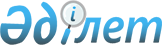 О внесении изменений в решение областного маслихата от 15 августа 2007 года N 26/432 "О поправочных коэффициентах к базовой ставке земельного налога и схема зонирования для целей налогообложения по городу Актау"
					
			Утративший силу
			
			
		
					Решение маслихата Мангистауской области от 12 февраля 2008 года N 4/61. Зарегистрировано Департаментом юстиции Мангистауской области от 13 марта 2008 года N 2005. Утратило силу - решением Мангистауского областного маслихата от 10 апреля 2009 года N 13/163
      


Сноска. Утратило силу - решением Мангистауского областного маслихата от 10 апреля 2009 года 


 N 13/163 


.






      В соответствии со 
 статьей 338 
 Кодекса Республики Казахстан "О налогах и других обязательных платежах в бюджет"(Налоговый кодекс) и 
 статьями 8 
 и 
 11 
 Земельного кодекса Республики Казахстан областной маслихат 

РЕШИЛ:





      1. Внести в решение областного маслихата от 15 августа 2007 года 
 N 26/432 
 "О поправочных коэффициентах к базовой ставке земельного налога и схема зонирования для целей налогооблажения по городу Актау" (решение областного маслихата от 15 августа 2007 года N 26/432 "О поправочных коэффициентах к базовой ставке земельного налога и схема зонирования для целей налогообложения по городу Актау", зарегистрировано в Реестре государственной регистрации нормативных правовых актов за N 1977, опубликовано в газете "Огни Мангистау" от 6 ноября 2007 года N 174 ) следующие изменения:



      приложения 1, 2 к указанному решению изложить в новой редакции согласно приложениям 1, 2 к настоящему решению.




      2. Отметить решение областного маслихата от 11 декабря 2007 года N 3/36 "О внесении изменений в решение областного маслихата от 15 августа 2007 года N 26/432 "О поправочных коэффициентах к базовой ставке земельного налога и схема зонирования для целей налогообложения по городу Актау.




      3. Настоящее решение вводится в действие со дня официального опубликования.


      Председатель сессии      Секретарь областного маслихата




      К. Уйсинбаев             Б. Чельпеков


                                                       




Приложение N 1



                                      к решению областного маслихата



                                      от 12 февраля 2008 года N 4/61


              



Поправочные коэффициенты к базовой ставке






        земельного налога и описание зон земель города Актау




                            Характеристика зон



      I зона




      В первую зону включена вся прибрежная полоса, за исключением земель, занятых промышленными предприятиями, земельные участки для коммерческих целей. В данной зоне расположены рестораны, кафе, гостиницы, городские пляжи и парк культуры и отдыха, спортивные комплексы и другие обьекты общественного назначения.



      Жилой фонд представлен коттеджной застройкой, занимающей обособленный земельный массив.


      II зона.




      Вторая зона охватывает 15 микрорайонов, расположенных в благоприятной зоне транспортной доступности (до 10-15 мин) от общественного центра города. Это микрорайоны под NN: 2; 4-15,26,27.



      В этой зоне размещены основные административные учреждения, объекты социального и культурно-бытового обслуживания населения, мечеть, рестораны, кафе, бары, объекты игорного бизнеса, супермаркет, магазины, банки и другие высокодоходные объекты. Жилые здания 4-5, 7-11- этажной обычной застройки, а также дома и жилые комплексы повышенной комфортности. Из-за дефицита свободных земельных участков ограничено строительство новых объектов.


      III зона.




      В третьей зоне расположены жилые микрорайоны под NN 3, 3а, 3б, 22-25, 28, 28а, и 29, 30, а также участки, проектируемые под ИЖС.



      Жилой фонд представлен 3-5-9-этажной застройкой обычной планировки.



      В данной зоне также расположены административные учреждения, объекты социального и культурно-бытового обслуживания населения, кафе, бары,магазины и др.


      IV зона.




      В четвертую зону объединены все промышленные предприятия.


      V зона.




      Пятая зона объединяет село Умирзак, СОТ "Энергетик", относящийся к селу Умирзак, и СОТ "Приморский", относящийся к городу Актау.

					© 2012. РГП на ПХВ «Институт законодательства и правовой информации Республики Казахстан» Министерства юстиции Республики Казахстан
				

N




зон



Микрорайоны и другие административные




образования, вошедшие в зону



Средний




коэффициент




по налоговой




зоне



I


Прибрежная зона, земельные участки для



коммерческих целей


1,50



II


NN 2,4,5,6,7,8,9,10,11,12,13,14,15,26,27



мкр-ны


1,25



III


NN 3,3а, 3б,22,23,24,25,28,28а,29 мкр-ны



и участки, проектируемые под



индивидуальное жилое строительство


1,00



IV


Промзона


1,00



V


Пятая зона объединяет село Умирзак, СОТ



"Энергетик", относящийся к селу Умирзак,



и СОТ "Приморский", относящийся к городу



Актау


1,00

